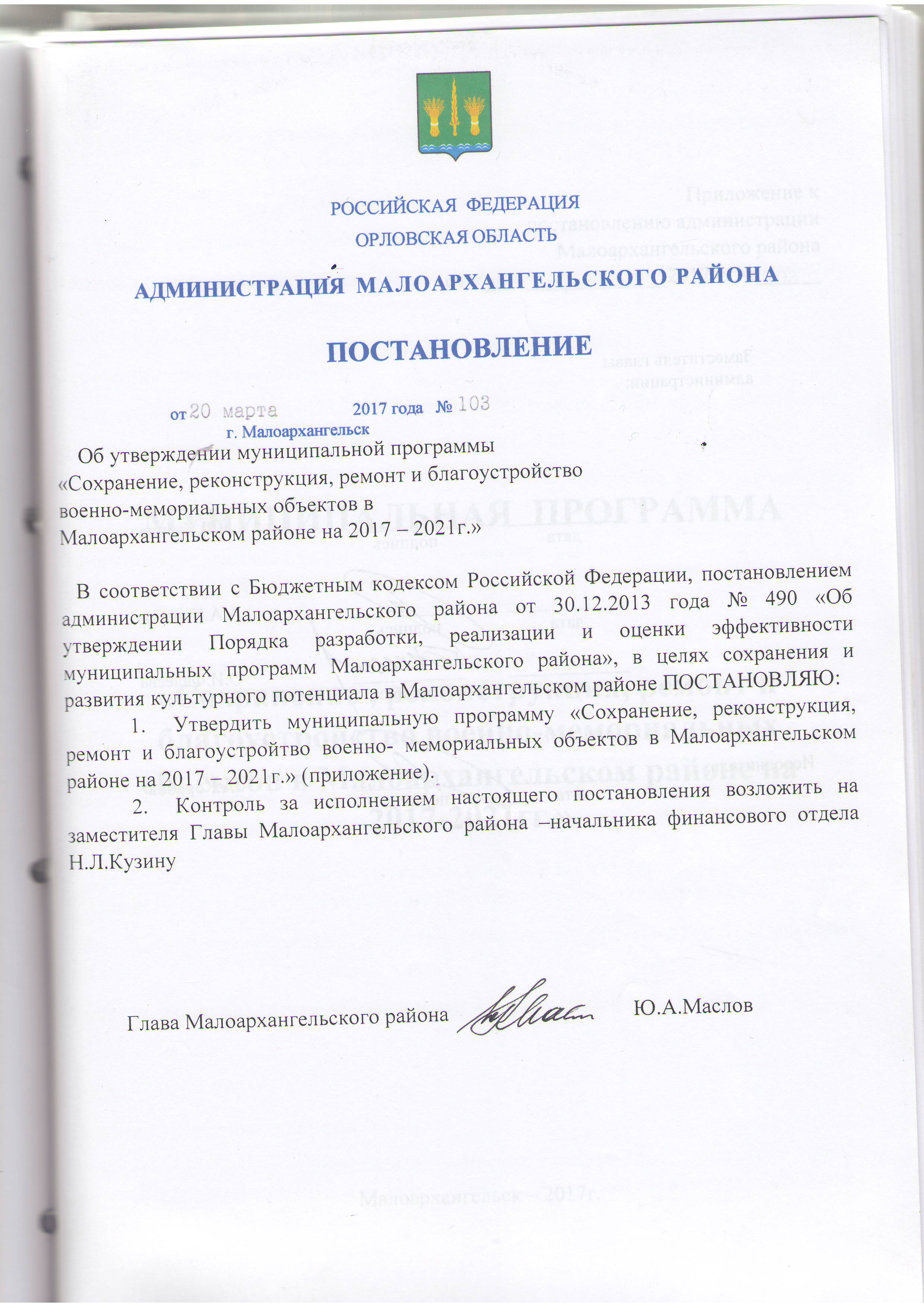 Муниципальная  программа «Сохранение , реконструкция, ремонт и благоустройство военно-мемориальных объектов в Малоархангельском районе на 2017-2021гг.»  1, паспорт программыНаименование районной целевой Программы: «Сохранение ,реконструкция , ремонт и благоустройство военно-мемориальных объектов в Малоархангельском районе на 2017-2021гг.»Основания для разработки:  - Закон Российской Федерации от 14 января 1993 года № 4292-1 «Об увековечении       памяти погибших при защите Отечества» ; - Закон Российской Федерации от 19 мая 1995 года № 80-ФЗ «Об увековечении Победы       советского народа в Великой Отечественной войне 1941-1945 гг.», - Распоряжение администрации Малоархангельского района Заказчик Программы : Глава Малоархангельского районаОсновные  разработчики Программы: Отдел культуры и архивного дела  администрации Малоахангельского района, администрации горсельпоселений района.Основные цели и задачи Программы.Цель:-приведение в надлежащее состояние воинских захоронений, братских могил, памятников и памятных знаков на территории Малоархангельского района Задачи:- проведение косметического и капитального ремонта воинских захоронений, братских могил и памятных знаков, расположенных на территории района,- благоустройство территорий воинских захоронений, братских могил и памятных знаков.Сроки и этапы реализации Программы: 2017-2021годы.1 этап – 2017-2019г.2 этап – 2020 – 2021г.Перечень основных мероприятий:- восстановление и обустройство воинских захоронений, установка новых памятников, памятных знаков и плит с именами погибших военнослужащих в годы Великой Отечественной войны 1941-1945гг.,- объединение усилий органов муниципальной власти района, общественных ветеранских и военно-патриотических организаций по вопросам увековечения памяти погибших за Отечество,- привлечение общественности, предприятий, организаций, учебных заведений, воинских формирований, представителей поисковых, ветеранских организаций, граждан района к решению вопросов по восстановлению воинских захоронений.Исполнители основных мероприятий Программы:администрация района, администрации горсельпоселений, поисковые,  ветеранские и общественные организации, учебные заведения, предприятия района.Объёмы и источники финансирования Программы: финансирование мероприятий Программы планируется осуществлять за счёт средств  областного бюджета, бюджетов муниципальных образований и внебюджетных источников. Сумма прогнозируемых расходов на финансирование Программы составит:2017 – 213,161 тыс. руб.2018 – 332,4 тыс. руб.2019 – 1034.1 тыс. руб.2020 –627,8тыс. руб2021- 935.4 тыс.руб.Ожидаемые результаты реализации Программы: - комплексное решение проблем, связанных с благоустройством братских могил,   воинских захоронений, памятников и памятных знаков на территории района,- совершенствование работы по увековечению памяти граждан, погибших при исполнении    воинского долга в годы Великой Отечественной войны 1941-1945гг. и во время других       вооружённых конфликтов,- активизация работы по патриотическому воспитанию детей и молодёжи района.Система координации исполнения программных мероприятий:- обеспечивается координатором – администрацией Малоархангельского района, осуществляющей координацию сроков и качества выполнения программных мероприятий.                                                        Разделы Программы. 1. Содержание проблемы и обоснование её решения.     В годы Великой Отечественной войны на территории Малоахангельского района  проходили кровопролитные сражения. Его  жители свято чтят память погибших советских воинов при освобождении родной земли. В настоящее время в районе находится 32 военно-мемориальных объекта, в которых захоронено более 10 тысяч солдат и офицеров. Находящиеся на них надгробия, памятники, стелы, обелиски, элементы ограждения и другие мемориальные сооружения находятся в ненадлежащем состоянии. Сооружения, выполненные из гипса, цемента, бетона, обветшали. Кроме того практика шефской помощи предприятий, школ, коллективных хозяйств частично прекращена в связи с ликвидацией  субъектов или их недостаточным финансированием. Расходы на восстановление, косметический и капитальный ремонт, замену плит с указанными на них фамилиями требуют значительных финансовых затрат. Однако принимаемые органами местного самоуправления меры по содержанию в порядке, благоустройству и сохранности мемориальных сооружений и объектов, увековечивающие память погибших при защите Отечества, недостаточны. Большая часть муниципальных образований  из-за значительного количества военно-мемориальных объектов на их территориях имеют ограниченные возможности по изысканию денежных средств на их содержание и обеспечение сохранности. Полномочия органов местного самоуправления по содержанию воинских захоронений в надлежащем состоянии реализуются не в полном объеме.  В целях решения проблем, связанных с недостаточным финансированием мероприятий по сохранности, благоустройству, реконструкции воинских захоронений на территории района, перезахоронению останков военнослужащих, установлению имен, погибших при защите Отечества в годы Великой Отечественной войны 1941-1945гг., работы по патриотическому воспитанию молодёжи района,  направлены мероприятия районной долгосрочной целевой программы «Сохранение и реконструкция военно-мемориальных объектов Малоархангельского района на 2017-2021 годы» , которые позволят обеспечить содержание военно-мемориальных объектов в соответствии с требованиями современного общества, достойное увековечение памяти погибших при защите Отечества. Реализация мероприятий Программы потребует консолидации в работе органов местного самоуправления, органов исполнительной власти области, федеральных органов исполнительной власти и общественных организаций.                          Основные программные мероприятияНаименование мероприятия Срок реализацииИсполнителиОбъём финансирования, тыс. руб.в том числе по бюджетамв том числе по бюджетамв том числе по бюджетамв том числе по бюджетамНаименование мероприятия Срок реализацииИсполнителиОбъём финансирования, тыс. руб.федеральный бюджет, тыс. руб.областной бюджет, тыс. руб.муниципальный бюджет, тыс. руб.внебюджетные источники, тыс. руб. ремонт братской могилы советских воинов село Губкино2021администрация Губкинского сельского поселения430,8-350,0 80,8-ремонт братской могилы советских воинов, д. Ясная поляна2018администрация Губкинского сельского поселения86,2-70,016,2-ремонт могилы советского воина Корнеева, село Архарово2018администрация Дубовицкого сельского поселения61,550,011,5ремонт братского захоронения советских воинов, село Архарово2020администрация Дубовицкого сельского поселения61,550,011,5ремонтбратской могилы д.Дубовик2021администрация Дубовицкого сельского поселения61,550,011,5 ремонт братского захоронения советских воинов, д. Подкопаево2019администрация Луковского сельского поселения86,270,016,2ремонт братского захоронения советских воинов, д. Гнилая Плота2018администрация Луковского сельского поселения123,1100,023,1 ремонт братского захоронения советских воинов, село Коротеево2019администрация Луковского сельского поселения123,1100,023,1 ремонт братского захоронения советских воинов, село Луковец2019администрация Луковского сельского поселения86,270,016,2 ремонт братского захоронения советских воинов, д. Гнилая Плота2020администрация Луковского сельского поселения123,1100,123.1ремонтМогилы старшего политрука В.Г.Платонова . д.Языково2019администрация Луковского сельского поселения123,1100,023,1 ремонт братского захоронения советских воинов, д. Хмелевое2018администрация Первомайского сельского поселения61,650,011,6 ремонт братского захоронения советских воинов, д. Александровка2019администрация Ленинского сельского поселения123,1100,023,1Ремонт братского захоронения д.Каменка2020администрация Ленинского сельского поселения123,1100,023,1Благоустройство и ремонт могилы воина интернационалиста Л.В.Галанина, д. Александровка2020администрация Ленинского сельского поселения98,580.018,5Реконструкция памятного знака погибшим односельчанам , д. Вторая Подгородняя2019администрация Октябрьского сельского поселения246,2200,046,2Реконструкция братского захоронения советских воинов, село Первая Ивань2020администрация Первомайского сельского поселения123,1100,023,1ремонт братского захоронения советских воинов, д. Елизаветино2021администрация Ленинского сельского поселения73,960,013,9Благоустройство ремонт братского захоронения советских воинов, д. Мамошино2019администрация Октябрьского сельского поселения246,2200,046,2ремонтБратского захоронения д.Репьевка2021администрация Октябрьского сельского поселения61,550,011,5Ремонт  братского захоронения советских воинов, д. Удерево2021администрация Подгородненского сельского поселения123,1100,023,1Ремонт братского захоронения –мемориал с,протасово2017администрация Подгородненского сельского поселения213,2-173,240.0-Ремонт братского захоронения пос.Станция Малоархангельска2021администрация Подгородненского сельского поселения61,550,011,5Благоустройство и косметический ремонт братской могилы казнённых фашистами патриотов, г. Малоархангельск2021администрация города Малоархангельска123,1100,023,1Ремонт Мемориала.Братское захоронение г.Малоархангельск2020администрация города Малоархангельска98,580,018,5Итого: 3142,92553,2589.7